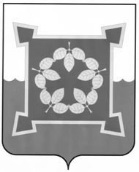 КОНТРОЛЬНО – СЧЕТНЫЙ КОМИТЕТ  Чебаркульского городского округаРоссийская Федерация, 456440, город Чебаркуль Челябинской области, ул. Ленина, 13«а».     ИНН 7420009633   ОГРН 1057409510180 e-mail: ksg @chebarkul. ru  т.8351682-52-14исх. от 03.07. 2020г.  № 56                  Информацияо работе Контрольно-счетного комитета Чебаркульского городского округа за 1 полугодие 2020 года       В отчетном периоде работа Контрольно-счетного комитета Чебаркульского городского округа (далее- КСК ЧГО) строилась на основании плана работы, утвержденного приказом председателя КСК ЧГО от 25.12.2019г. № 36.  В 1 полугодии текущего года проведены следующие контрольные мероприятия:1. «Проверка целевого и эффективного использования бюджетных средств, направленных в 2019 году на частичный ремонт мягкой кровли МДОУ ДС № 14 (Программа «Реальные дела») в МДОУ ДС №14 (акт от 26.02.2020г. № 22). Сумма проверенных средств составила 2 952 188, 00 рублей.  В ходе контрольного мероприятия установлено:- нарушение со стороны Администрации ЧГО имеющее признаки административного правонарушения, предусмотренного ч.1 ст.14.9 КоАП РФ;-  нарушение со стороны МБДУ ДС №14 имеющее признаки административного правонарушения, предусмотренного ч.1 ст.7.29 КоАП РФ.  Копия акта контрольного мероприятия 02.03.2020г. направлена в Чебаркульскую городскую прокуратуру для рассмотрения и привлечения должностных лиц к административной ответственности.   Согласно письма Чебаркульской городской прокуратуры от 20.04.2020г. №17-2020, оснований для возбуждения в отношении МДОУ «Детский сад №14» дела об административном правонарушении по ч.1 ст.7.29 КоАП РФ не имеется, а для возбуждения дела об административном правонарушении, предусмотренного ч.1 ст.14.9 КоАП РФ материалы проверки направлены в УФАС по Челябинской области. 2. Со 2 по 31 марта 2020г. проведена внешняя проверка достоверности, полноты и соответствия нормативным требованиям составления и предоставления бюджетной отчетности 10 главных администраторов (распорядителей) бюджетных средств за 2019 год.   На основании ст.53 Положения о бюджетном процессе в Чебаркульском городском округе, утвержденным решением Собрания депутатов ЧГО от 06.09.2016г. №184 оформлено заключение по каждому главному администратору средств бюджета городского округа в срок до 1 апреля 2020г. (исх.№№30 от 31.03.2020г.).  Подготовлена информация об основных нарушениях, установленных по результатам внешней проверки бюджетной отчетности главных администраторов бюджета ЧГО за 2019 год, которая направлена ГАБС, для сведения и принятия мер по устранению допущенных нарушений.     Составлен и направлен на рассмотрение мировым судьям протокол об административном правонарушении по ч.4 ст.15.15.6 КОАП РФ. 3. «Проверка целевого и эффективного использования бюджетных средств, направленных в 2019 году на перенос контейнерной площадки у входа в парк (детский парк), расположенный на пересечении улиц Дзержинского – Ленина на другое место». В ходе контрольного мероприятия установлено:- бюджетные средства в сумме 51 796,00 рублей, необоснованно затраченные на монтаж новой контейнерной площадки по ул.Ленина,8, а также сумма бюджетных средств, затраченная на демонтаж ранее возведенной контейнерной площадки по ул.Ленина,8 (сумма не определена, так как сметой предусмотрено выполнение демонтажа нескольких существовавших контейнерных площадок), являются неэффективным расходованием бюджетных средств.- в целях эффективного и целевого расходования бюджетных средств вопросы переноса контейнерной площадки, расположенной по ул. Ленина,8 на другое место целесообразно рассматривать после определения статуса земельного участка с зелеными насаждениями, расположенного на пересечении улиц Дзержинского – Ленина и включения объекта учета со статусом «парк» в реестр муниципальной собственности.4. «Проверка законодательства о закупках и целевом использовании бюджетных средств, выделенных на восстановление воинских захоронений в УЖКХ администрации ЧГО и МКУ ЧГО «Благоустройство». Проверка проведена совместно с Чебаркульской городской прокуратурой.   В ходе контрольного мероприятия установлено:- в двух договорах установлено требование со ссылкой на Правила благоустройства территории Чебаркульского городского округа, утвержденными решением Собрания депутатов ЧГО от 07.08.2012г., которые утратили силу в связи с принятием решения Собрания депутатов ЧГО от 06.02.2018г. №465 «Об утверждении Правил благоустройства территории Чебаркульского городского округа».- в контракте на выполнение работ по благоустройству территории и объектов братской могилы, заключенном МКУ ЧГО «Благоустройство» с ИП Шенцов В.Е. изменены существенные условия контракта, что является признаком административного правонарушения части 4 статьи 7.32 КоАП РФ.5. «Аудит эффективности администрирования доходов бюджета Чебаркульского городского округа от продажи земельных участков» в 2019 году в УМС администрации ЧГО.  Экспертно-аналитические мероприятия:1. Экспертиза проекта решения Собрания депутатов Чебаркульского городского округа «Об утверждении Положения о порядке поздравления пожилых граждан, проживающих на территории Чебаркульского городского округа, отмечающих юбилейные даты со дня рождения» (исх.№15 от 17.02.2020г.);2. Экспертиза проекта решения Собрания депутатов Чебаркульского городского округа «О внесении изменений в решение Собрания депутатов ЧГО от 23.12.2019г. №854 «О бюджете Чебаркульского городского округа на 2020 год и плановый период 2021 и 2022 г.г.» (исх. №24 от 27.02.2020г.).3. Экспертиза проекта решения Собрания депутатов Чебаркульского городского округа «Об утверждении Положения о порядке предоставления субсидий на возмещение недополученных доходов юридическим лицам, индивидуальным предпринимателям, осуществляющим оказание услуг и выполнение работ, необходимых для обеспечения надлежащего содержания общего имущества в специализированном жилищном фонде (общежитии), а также в жилищном фонде, имеющем до 01.01.2005г. статус муниципального специализированного жилищного фонда (общежитие),  по тарифам не обеспечивающим возмещение издержек» (исх.№43  от 22.05.2020г.).4. Экспертиза проекта решения Собрания депутатов Чебаркульского городского округа «Об утверждении Положения о порядке предоставления единовременного социального пособия гражданам (семьям граждан), находящимся в трудной жизненной ситуации за счет средств бюджета Чебаркульского городского округа» (исх. №47 от 28.05.2020г.).5. Мониторинг реализации национальных проектов в Чебаркульском городском округе за 1 квартал 2020г.   В Чебаркульском городском округе реализуются 4 проекта «Образование», «Демография», «Экология», «Жилье и городская среда». Кассовым планом на 01.04.2020г. предусмотрено финансирование национальных проектов в объеме 189 793,0 тыс. руб., в том числе за счет федерального бюджета – 171 860,0 тыс. руб., областного бюджета – 13 946,0 тыс. руб., бюджета городского округа – 3 987,0 тыс. руб. Фактическое исполнение по проекту «Образование» за 1 квартал текущего года составило - 0,06%, по проекту «Демография» - 0,2%, мероприятия по остальным проектам не осуществлялись.  По итогам мониторинга КСК ЧГО даны рекомендации и информация направлена и.о. Главы Чебаркульского городского округа и председателю СД ЧГО.      Проведены 4 заседания Коллегии КСК ЧГО (21.01.2020г., 17.02.2020г., 27.04.2020г., 26.06.2020г.)     Председатель КСК ЧГО 23-24 января 2020г. приняла участие в работе ХII Конференции Объединения КСО Челябинской области.    Подготовлен и утвержден постановлением Коллегии КСК ЧГО от 17.02.2020г. № 11 СФК №106 «Общие правила проведения контрольного мероприятия» в новой редакции.   Подготовлены отчеты о работе Контрольно-счетного комитета ЧГО за 2019 год, который рассмотрен Собранием депутатов ЧГО (решение Собрания депутатов от 04.02.2020г. №865/622) и за 1 квартал 2020г., которые размещены на страничке КСК ЧГО в сети Интернет. Информация о работе КСК ЧГО за 1 квартал 2020 года направлена председателю СД ЧГО и и. о. Главы Чебаркульского городского округа. Данная информация 06.05.2020г. рассмотрена на финансово-бюджетной комиссии СД ЧГО.     Составлены и отправлены в МКСО запрашиваемые материалы о деятельности КСК ЧГО в 2019 году.     Председатель КСК ЧГО присутствовала на заседаниях СД ЧГО, постоянных депутатских комиссиях СД ЧГО, аппаратных совещаниях при главе ЧГО.     Заместитель председателя КСК ЧГО прошла заочно повышение квалификации в ООО «Северо-Западный межрегиональный научно-практический центр института прикладной экологии и гигиены» по дополнительной профессиональной программе «Повышение квалификации главного бухгалтера государственного (муниципального) учреждения (код В) в объеме 80 учебных часов.     Заместитель председателя КСК ЧГО и аудитор КСК ЧГО 20.02.2020г. прошли в Урало-Сибирском Доме Знаний краткосрочное повышение квалификации на курсах по теме «Обновленные требования к учету государственных (муниципальных) учреждений в связи с вступлением в силу новых стандартов учета с 2020 года и внесением изменений в существующие стандарты».   Председатель КСК ЧГО 26-27 мая 2020г. прошла дистанционные курсы повышения квалификации в Челябинской региональной просветительской организации Общество «Знание» по теме «Актуальные вопросы противодействия коррупции».  На 01.07.2020г. штатная численность 4 человека, имеется вакансия инспектора-ревизора.             Председатель КСК ЧГО                                                             Л.Н. Бушуева